FEDERATION ALGERIENNE DE FOOTBALL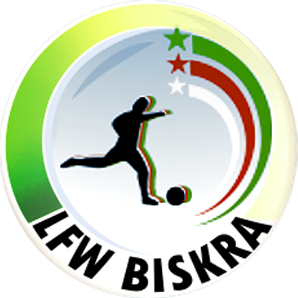 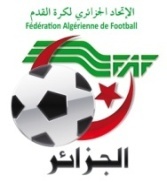 LIGUE WILAYA DE FOOTBALL BISKRAACCUSE DE RECEPTION DE DEPOTDE LICENCES JOUEURSSAISON SPORTIVE 2017/2018Trois (03) Gardiens de buts *Obligatoire*Dix (03) joueurs séniors (U-23)  *Obligatoire*(Joueurs nés après le 1er janvier 1995)Douze (12) joueurs séniors Cinq (05) joueurs âgés de plus de trente ans (30ans)(joueurs nés avant le 1er janvier 1988) Cadre Reserve a La LigueFEDERATION ALGERIENNE DE FOOTBALLLIGUE WILAYA DE FOOTBALL BISKRAACCUSE DE RECEPTION DE DEPOT DE LICENCES DIRIGEANTSSAISON SPORTIVE 2017/2018Club : ……………………………………………………………………Cadre Reserve a La LigueN°Nom et PrénomDate et lieu de naissanceDossard11216330N°Nom et PrénomDate et lieu de naissanceDossard12345678910N°Nom et PrénomDate et lieu de naissanceDossard123456789101112N°Nom et PrénomDate et lieu de naissanceDossard12345Cachet du clubDate dépotN°NOMPRÉNOMSFONCTION1président2secretaire général3assistant médicale4médecin5entraineur6entraineur adjointCachet du clubDate dépot